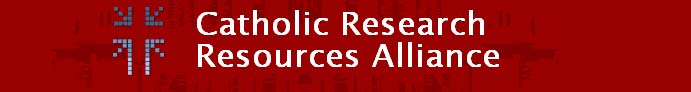 http://www.catholicresearch.netCRRA Collections Committee
Thursday, March 29, 201211:00 am Pacific1:00 pm Central2:00 pm EasternCALL-IN INFOCall: 1-866-469-3239     Attendee access code: 216 605 75[Host code: 216 79 444 (committee chair uses)]Present:  Bob O’Neill, Diane, Shawn, Lorraine, Noel, Emily, Alan, PatGuest:  Melody McMahonAgenda & Notes DraftApproval of Minutes from 2.22.12Minutes approved by acclamation.Update on Newspapers Task Force (Noel)Noel: Actively pursuing 2 proposals for the North American Catholic Newspapers Project at this time, building on the unsuccessful Mellon proposal.  Will submit a small proposal in April to Our Sunday Visitor Institute, July to NEH. NEH would enable us to move on the project.  Not just plan, but implement the environmental scan, build a directory, create a repository.  We would hear from NEH in November, funding begins in Jan.  2013, a 3 year grant. Added a few people to the TF – Jean McManus (ND), Shawn Weldon (PAHRC), Rob Behary (Duquesne).  Current digitization projects include Cait Kokolus (St. Charles Borromeo) and Shawn Weldon (PAHRC) collaborating on digitizing the Philadelphia Standard and Times; Duquesne is digitizing the Pittsburgh Catholic. Diane: Are there catalog records in portal?  Noel: if not now, they will be.  Goal of proposal is to create a specific directory for newspapers. Can look in portal that is part of portal and specific to newspapers.  Pulls it all together for people, and all dependent on funding.  Other members still moving forward to contribute content.  Diane: will they tell us why if we are denied?  Noel: yes, but may not useful if for example, it is simply not within their scope. We get to submit pre-proposal June 1 and get feedback, then revise and submit the final proposal July 11.Alan:  Standalone directory or records in portal?Noel:  Both directory and records in portal.Update on 5 year plan (Lorraine)Strategic plan was accepted by the Board at the March meeting.  Just 5 points they wanted expanded.  Rewording of goals, add assessment, Board was pleased. Locating Vatican II materials (Melody McMahon)Melody is the Director of Catholic Theological Union (CTU) Library in Chicago, school was founded post-Vatican 2 because of Vatican2-related events.  CTU is planning an eventful next three years:  a series of lectures about how to use various types of documentation, published material, and actual ephemeral pamphlets passed out to priests and others. Many will have marginalia, essential documents for in-depth study.  Good to get a sense of what they were thinking. Look at diocesan archives for materials from Bishop of the time, religious archives with Bishop involved.  Library at Louvain has many.  Alan and Melody discussed the finding aid and good but may not be complete. Goal of project in mind for us would be to locate all archives in US that have these collections and create a finding aid for each based on a unified system.  Standardized form to track what material is there. Diane:  contacted any diocesan archives or made a preliminary list?Melody – do have a preliminary list based on what ND has (finding aid),working to fill out that list to get a complete list.
Bob:  BC has liturgy and life collection and may be able to help.  Focus on pre-Vatican.  Melody: names of all are documented, not a hard thing to find just hard to find what they did with these things.Noel: When dealing with marginalia, the limits are quite broad.  When count 2000 council Fathers, I am interested in the marginalia and also interested in availability of published documents.  Ignoring copyright, librarians love lists and scholars want the actual item.  Thinking of digitizing.  Even huge collections have gaps.  Little is digitized but gets use.Melody: Eager to digitize.  We are doing quite a bit at CTU.  As a member of CARLI, we can send off at no cost.  Useful to know what’s out there and where marginalia.  Just providing level of access and information.Diane: Discovered a letter from our Bishop about V2 and maybe more – notes, letters, etc.  CRRA as a means of making it available?  Melody:  yes, as a place for info to live.  Create a single worksheet for members to use to ascertain what is in each collection.  On portal, an overall finding aid.  Like newspaper project, one-stop shopping for what’s out there.  First step is getting worksheet developed. Alan: Kevin of ND University Archives here mentioned a census that is taking place, directed by Rome to develop a census of these documents.  Designated is Tricia Pyne.  Don’t know the scope but assume targeting archives, might be broader.  Shawn: Archives of the Council Fathers Project - in US Project Coordinator is Tricia Pyne.[Shawn sent info to the list after meeting]:Joint Project of the Pontifical Committee for Historical Sciences and the Center for the Study of and Research on the Second Vatican Council of the Pontifical Lateran University“The Second Vatican Council from the Perspective of the Archives of the Council Fathers”
Tricia T. Pyne, Ph.D. (United States)Rev. Gilles Routhier, Ph.D. (Canada)North American Coordinators, Archives of the Council Fathers ProjectMelody: how gathering info?  Ask for diocese, etc.?Lorraine:  how to access? Melody: will talk with Tricia and see if we can work together in any way.  Still a place in crra depending on how they will disseminate the information.  Diane: come back and report, we will let you know when meetings are.Melody: will keep in touch with you and Pat.Discuss:  Collections Committee mentors (Diane)Diane:  useful to have matchup.Noel:  like idea of matching by type of institution and nothing like an in-person meeting.  Geographic, regional aspect.Pat: can broker, identify the institution basic collections, and where located, share with the committee. P will send list of institutions to the committee.Discuss: Identifying portal content, working with dates (Diane)Diane: Making it easier for members to add materials, identify what is rare, unique.  Idea of setting dates?Shawn: still not sure what the criteria is and why there is a criteria.  Seems easy to me.  We’re not on Worldcat.  Portal and our catalog are ways to get out there.  Not sure why agonizing, why not duplicate Worldcat?  No way of knowing overlap unless in portal.  Institutions in crra not on Worldcat, smaller may not.  Better too much than too little.  Duplication is fine, enhances regional access.Diane: not worried about more than one.  Portal devised for rare and unique. Noel: with a date could say everything before such and such a date is rare and unique. Shawn:  not looking for new scholarly works, everything before a certain date is desirable.  Diane: coming with a date is simplest.  What is that date? Alan: Catholic literary figures many are 20th century authors.  Included because editions were special.  In general, date is a good condition.  But consider special collections more broadly.Noel: likes idea of date, though danger of them thinking nothing after.  Must communicate that clearly.Shawn: can use date and type of material.  Photos etc. are unique.  When say date we are saying books.  Finish discussion at next meeting.Next meeting date:  Thursday, April 17, 2012 at 11am Pacific, 1pm Central, 2pm Eastern.